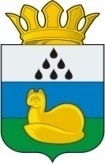 Администрация 
Уватского муниципального районаПостановлениедд.мм.2021 г.                                    с. Уват                             № ПРОЕКТО внесении изменений в постановление администрации Уватского муниципального района от 15.04.2016 № 67 «Об утверждении муниципальной программы «Обеспечение безбарьерной среды жизнедеятельности и социальной интеграции инвалидов в Уватском муниципальном районе» на  2020-2022 годы»В соответствии со ст. 179 Бюджетного кодекса Российской Федерации, Уставом Уватского муниципального района Тюменской области, постановлением адмиинистрации Уватского муниципального района от 10.10.2017 № 185 «О формировании, реализации и оценке эффективности муниципальных программ Уватского муниципального района» и в связи с изменением сроков исполнения и объема финансирования мероприятий на обеспечение безбарьерной среды жизнедеятельности и социальной интеграции инвалидов в Уватском районе:	1.Внести в постановление администрации Уватского муниципального района от 15.04.2016 № 67 «Об утверждении муниципальной программы «Обеспечение безбарьерной среды жизнедеятельности и социальной интеграции инвалидов в Уватском муниципальном районе» на 2020-2022 годы» (в редакции постановлений администрации Уватского муниципального района от 14.03.2017 № 36, от 08.05.2018 № 103, от 12.03.2019 №47, от 31.03.2020 №85) следующие изменения:а) в наименовании, в пункте 1 постановления слова «на 2020-2022 годы» заменить словами «на2021-2023 годы»;б) в пункте 2 постановления слова «за 2019год» заменить на слова «за 2020 год»;в) пункт 5 изложить в следующей редакции: «5. Настоящее постановление вступает в силу со дня его обнародования и распространяет свое действие на правоотношения, возникающие с 01.01.2021, за исключением пункта 2 настоящего постановления, распространяющего свое действие на правоотношения с 01.01.2020 по 31.12.2020»;г) приложение к постановлению изложить в новой редакции согласно приложению к настоящему постановлению.2. Сектору делопроизводства, документационного обеспечения и контроля Аппарата Главы администрации Уватского муниципального района (Васильева А.Ю.) настоящее постановление:а) обнародовать путём размещения на информационных стендах в местах, установленных администрацией Уватского муниципального района; б) разместить на официальном сайте Уватского муниципального района в  информационно-телекоммуникационной сети «Интернет».3. Настоящее постановление вступает в силу со дня его обнародования и распространяет свое действие на правоотношения, возникшие с 01.01.2020 года.4. Контроль за исполнением настоящего постановления возложить на заместителя Главы администрации Уватского муниципального района, курирующего Управление по социальным вопросам администрации Уватского муниципального района.  Глава                                                                                                   С.Г. ПутминПриложение № 1                     к постановлению администрацииУватского муниципального районаот дд.мм.2021г. № проектМуниципальная программа «Обеспечение безбарьерной среды жизнедеятельности и социальной интеграции инвалидовв Уватском муниципальном районе» на  2021-2023 годыс. Уват2021 годСодержаниеПаспорт программы Основное содержание.Приоритеты и цели муниципальной политики Уватского муниципального района в соответствующей сфере.Система основных мероприятий муниципальной программыФинансовое обеспечение муниципальной программы.Ожидаемые конечные результаты и показатели муниципальной программы.Оценка неблагоприятных факторов реализации муниципальной программы.Приложения к программеПриложение 1. План мероприятий по реализации муниципальной программы.Приложение 2. Показатели эффективности реализации программы.Приложение 3. Расчеты значений показателей муниципальной программы.Приложение 4. Перечень приоритетных объектов социальной инфраструктуры всех отраслей социальной сферы по Уватскому району, оборудованных и подлежащих оборудованию элементами доступности.ПАСПОРТ ПРОГРАММЫ«Обеспечение безбарьерной среды жизнедеятельности и социальной интеграции инвалидов в Уватском муниципальном районе» на  2021-2023 годы1. Приоритеты и цели муниципальной политики Уватского муниципального района в соответствующей сфереМуниципальная программа «Обеспечение безбарьерной среды жизнедеятельности и социальной интеграции инвалидов в Уватском муниципальном районе» на 2021-2023 годы разработана в соответствии с:а) Федеральным законом от 24.11.1995 N181-ФЗ "О социальной защите инвалидов в Российской Федерации";б) Федеральным законом от 06.10.2003 № 131-ФЗ «Об общих принципах организации местного самоуправления в Российской Федерации»;в) Федеральным законом от 28.12.2013 №442-ФЗ «Об основах социального обслуживания граждан в Российской Федерации»;г) Бюджетным кодексом Российской Федерации от 31.07.1998 №145-ФЗ;д) Постановлением Правительства Российской Федерации от 29.03.2019 №363 «Об  утверждении государственной программы Российской Федерации «Доступная среда».е) Распоряжением Правительства Российской Федерации от 30.12.2005 №2347-р «О федеральном перечне реабилитационных мероприятий, технических средств реабилитации и услуг, предоставляемых инвалиду»;ж) Законом Тюменской области от 28.12.2004 № 331 «О социальной поддержке отдельных категорий граждан в Тюменской области»;з) Постановлением Правительства Тюменской области от 09.08.2007 № 193-п «О социальной поддержке отдельных категорий граждан, нуждающихся в протезно-ортопедических изделиях, в Тюменской области»;и) Постановлением Правительства Тюменской области от 27.06.2007 № 136-п «О дополнительной мере социальной поддержки инвалидов в Тюменской области»;к) Постановлением Правительства Тюменской области от 19.03.2008 № 82-п «Об утверждении региональных нормативов градостроительного проектирования»;л) Постановлением Правительства Тюменской области от 03.10.2014 №510-п «Об утверждении порядка предоставления социальных услуг поставщиками социальных услуг в Тюменской области»;м) Постановлением Правительства Тюменской области от 06.04.2020 №170-п «Об оказании государственной социальной помощи в Тюменской области и признании утратившими силу некоторых нормативных правовых актов»;н) Уставом Уватского муниципального района Тюменской области;о) Решением Думы Уватского муниципального района от 23.12.2015 № 43 «О мерах Социальной поддержки отдельных категорий граждан в Уватском муниципальном районе»;п) Муниципальным планом мероприятий («Дорожной карты») «Повышение доступности приоритетных объектов и услуг в приоритетных сферах жизнедеятельности инвалидов и других маломобильных групп населения на территории Уватского района» до 2025 года, утвержденным распоряжением администрации Уватского муниципального района от 11.09.2015 №1315-р. (в редакции распоряжения администрации Уватского муниципального района от 28.12.2018 № 1579-р.)        Цель Программы - формирование условий для обеспечения беспрепятственного доступа инвалидов и других маломобильных групп населения к приоритетным объектам и услугам в приоритетных сферах жизнедеятельности, социальной адаптации и интеграции инвалидов в общество.          В соответствии с указанной целью определены следующие задачи:а) повышение уровня доступности приоритетных объектов и услуг в приоритетных сферах жизнедеятельности инвалидов и других маломобильных групп населения;б) организация межведомственного взаимодействия по профилактике и выявлению причин первичной инвалидности, совершенствование системы ранней профилактики инвалидности у детей;в) организация и проведение комплексных мероприятий по медицинской, профессиональной, социальной, в том числе средствами физической культуры и спорта, реабилитации инвалидов в соответствии с индивидуальной программой реабилитации; развитие интегрированного (инклюзивного) образования;г) преодоление социальной разобщенности в обществе и формирование позитивного отношения к проблемам инвалидов и к проблеме обеспечения доступной среды жизнедеятельности для инвалидов.Мероприятия Программы направлены на увеличение доли доступных для инвалидов и других маломобильных групп населения приоритетных объектов и услуг в приоритетных сферах жизнедеятельности за счет организаций с различной организационно-правовой формой. Кроме того, большое внимание уделено развитию системы профилактики и реабилитации, созданию условий для привлечения инвалидов к культурно-массовым мероприятиям, занятиям спортом, охвату различными формами занятости, что будет способствовать улучшению качества жизни людей с инвалидностью.По состоянию на 01.01.2021г. в Уватском районе проживает 1010 инвалидов (5,5% от общей численности населения), в том числе, 98 детей-инвалидов (2% от численности детского населения Уватского района).По группе инвалидности (в среднем) за 2018-2020гг. в общей численности преобладают инвалиды 3 группы (46,6%), инвалиды 2 группы (35,9%), дети-инвалиды (9,1%).                  2018                   2019                     2020За период 2018-2020гг. наблюдается увеличение численности детей-инвалидов (6,1%). В течение 2018-2020гг. отмечается уменьшение инвалидов трудоспособного возраста (на 0,7%). Численность инвалидов пенсионного возраста уменьшилась на 3,9 %.                           2018                   2019                     2020        Основными заболеваниям, послужившими причинами инвалидности являются:           Среди детей-инвалидов:Среди инвалидов трудоспособного возраста::Среди инвалидов пенсионного возрастаКоординатором деятельности по всем сферам жизнедеятельности инвалидов в Уватском районе является координационный совет по делам инвалидов (распоряжение №811-р от 06.05.2013).На заседаниях приоритетно рассматриваются вопросы создания доступной среды жизнедеятельности для инвалидов, развития и комплексной реабилитации инвалидов, эффективности работы, направленной на снижение первичной инвалидности, решаются несущие проблемы инвалидов: трудозанятости, медицинской реабилитации, социальной адаптации и досуга, обучения и организации досуга детей - инвалидов, а также осуществляется координация действий между различными организациями и учреждениями.Важной задачей реабилитации инвалидов является выявление и устранение барьеров, препятствующих полноценной жизнедеятельности людей с ограниченными возможностями. Более 10% данной категории населения нуждаются в особых «доступных» условиях жизнедеятельности. Это, прежде всего инвалиды по категории заболеваний:       а) по зрению – 44 человека, в том числе 2 ребенка-инвалида;       б) по слуху – 34 человек, в том числе 7 детей-инвалидов;       в) инвалидов-колясочников – 50 человек, в том числе 6 детей.Сегодня в районе формирование безбарьерной среды и адаптация объектов социальной инфраструктуры для инвалидов, несмотря на проводимые мероприятия, остается наиболее актуальным вопросом. С учетом мнения районного общества инвалидов утвержден перечень приоритетных объектов социальной инфраструктуры Уватского муниципального района, наиболее востребованные инвалидам (Приложение №3). В районном перечне на 01.01.2021 года 21 объект социальной инфраструктуры наиболее востребованные маломобильными гражданами.По отраслям в Перечень объектов включены:          а) административные здания – 1 объект,          б) аптеки – 1 объект,          в) МФЦ – 1 объект,          г) ПФ РФ – 1 объект,          д) занятость – 1 объект,          е) здравоохранение (больница/поликлиника) – 5 объектов,          ж) культура (дома культуры) – 2 объекта,          з) дополнительное образование в сфере культуры (школа искусств) – 1 объект,          и) образование (школа) – 3 объекта,          к) образование (дет.сад) – 1 объект,          л) торговля – 1 объект,          м) социальная политика – 2 объекта,           н) физическая культура и спорт  - 1 объект.         Осуществляется поэтапная работа по дооборудованию этих объектов элементами доступности.          В 2020 году в АУ «КЦСОН Уватского района» паспортизированы 3 объекта. На объектах обновлены информационные таблички.В сфере культуры  в 2020 году для дооборудования приоритетного объекта  Туртасский СДК   приобретены товары (работы).         В сфере образования  разработана сметная документация по обустройству доступной среды МАОУ "Туртасская СОШ" Уватского муниципального района на проведение работ по обустройсту  в число которых вошли: ремонт входных групп (за счет муниципального бюджета).         В сфере спорта в 2020 году с целью повышения уровня доступности объектов для МГН   обустроены санузлы для МГН в здании Физкультурно-оздоровительного комплекса.  На многих объектах конструктивная особенность не позволяет установить некоторые элементы доступности, но при этом каждый инвалид и маломобильный гражданин может получить услугу во всех учреждениях, как очно, так и на дому.В случае отсутствия технической возможности полного оборудования здания для инвалидов используются альтернативные варианты адаптации, обеспечивающие доступность услуги:а) организация ситуационной помощи (кнопка вызова специалиста, положение об организации ситуационной помощи в учреждении);б) обслуживание на дому;в) изменение условий работы учреждения, в том числе осуществление приема граждан на первом этаже здания.Актуальным остается вопрос обеспечения жилых домов и (или) жилых помещений средствами доступности для маломобильной группы населения. В 2016 году сформирован реестр объектов жилого фонда, входящих в состав жилищного фонда Уватского района, в которых проживают инвалиды-колясочники или семьи с детьми-инвалидами, использующих кресло-коляски. Постановлением Администрации Уватского муниципального района №71 от 18.04.2017 «О муниципальной межведомственной комиссии по обследованию жилых помещений инвалидов и общего имущества в многоквартирных домах, в которых проживают инвалиды, входящих  в состав жилищного фонда Уватского муниципального района и частного жилищного фонда» создана муниципальная межведомственная комиссия по обследованию жилых помещений инвалидов и общего имущества в многоквартирных домах, в которых проживают инвалиды, входящих  в состав жилищного фонда Уватского муниципального района и частного жилищного фонда.В соответствии с планами мероприятий время ведется работа по дооборудованию объектов социальной инфраструктуры и жилищного фонда. В соответствии с муниципальным планом мероприятий («Дорожной карты») «Повышение доступности приоритетных объектов и услуг в приоритетных сферах жизнедеятельности инвалидов и других маломобильных групп населения на территории Уватского района» до 2025 года, утвержденного распоряжением Администрации Уватского муниципального района от 11.09.2015 №1315-р задача к 2025 году обеспечить доступность приоритетных объектов и довести показатель доступности приоритетных объектов до 100% от общего числа приоритетных объектов.2. Система основных мероприятий муниципальной программы      Задача 1. Повышение уровня доступности приоритетных объектов и услуг в приоритетных сферах жизнедеятельности инвалидов и других маломобильных групп населения.          В рамках задачи намечено выполнение следующих мероприятий: а) актуализация перечня приоритетных объектов социальной инфраструктуры и услуг с учетом мнения общественных организаций инвалидов. Разработка паспортов объектов, вновь включенных в перечень, в соответствии с Методическими рекомендациями Министерства труда и социальной защиты Российской Федерации;б)   дооборудование для маломобильных групп населения приоритетных объектов социальной инфраструктуры элементами доступности и техническими средствами адаптации (оборудование зон оказания услуг);в)  строительство (реконструкция) зданий и сооружений, оборудование их в соответствии с требованиями строительных норм и правил по обеспечению их доступности для инвалидов и других маломобильных групп населения;г) адаптация для инвалидов с поражением опорно-двигательного аппарата, инвалидов по зрению объектов жилищного фонда, входящих в состав жилищного фонда Уватского муниципального района и частного жилищного фонда, с учетом потребностей инвалидов и обеспечения условий их доступности для инвалидов;         д) проведение мониторинга потребностей инвалидов и соблюдения положений Конвенции с участием общественных организаций инвалидов и волонтеров;        е)  организация обучения специалистов учреждений, оказывающих услуги инвалидам по вопросам, связанным с обеспечением доступности для них объектов и оказания при этом необходимой ситуационной помощи.        В целом реализация программных мероприятий Задачи №1 будет способствовать повышению уровня доступности для инвалидов и других маломобильных групп населения приоритетных объектов и услуг в приоритетных сферах жизнедеятельности.	Задача 2.  Организация межведомственного взаимодействия по профилактике и выявлению причин первичной инвалидности, совершенствование системы ранней профилактики инвалидности у детей.         В рамках задачи намечено выполнение следующих мероприятий:         а) обеспечение деятельности межведомственной комиссии по координации деятельности в сфере реабилитации инвалидов на территории Уватского района;        б)  проведение анализа состояния инвалидности в Уватском районе;         в) содействие в разработке мероприятий по укреплению здоровья и формированию здорового образа жизни населения;       г) комплексная абилитация и реабилитация детей с отклонениями в развитии и здоровье в междисциплинарных службах ранней помощи, в том числе на дому;       д) реализация путевок для детей с нарушением развитии и здоровье в специализированные реабилитационные центры Тюменской области (Центр медицинской реабилитации «Пышма», Областной реабилитационный центр «Родник»);       е) комплексная реабилитация детей-инвалидов Государственное бюджетное учреждение здравоохранения «Детский психоневрологический лечебно-реабилитационный центр «Надежда»;       ж) работа районной психолого-медико-педагогической комиссии и школьных консилиумов по обследованию детей с ограниченными возможностями здоровья с целью определения режима, программы обучения, формирования учебных планов, индивидуальных маршрутов образования.        В целом реализация программных мероприятий Задачи №3 будет способствовать повышению эффективности межведомственного взаимодействия по профилактике и выявлению причин первичной инвалидности, снижению уровня первичной детской инвалидности. 	Задача 3.  Организация и проведение комплексных мероприятий по медицинской, профессиональной, социальной, в том числе средствами физической культуры и спорта, реабилитации инвалидов в соответствии с индивидуальной программой реабилитации, развитие интегрированного (инклюзивного) образования.В рамках задачи намечено выполнение следующих мероприятий:         а) медицинская реабилитация инвалидов, детей-инвалидов;        б) содействие занятости инвалидов и создание рабочих мест для трудоустройства инвалидов;        в) организация предоставления общедоступного и специального (коррекционного) образования детей с ограниченными возможностями здоровья;        г) развитие программ дистанционного обучения детей с ограниченными возможностями здоровья;        д) организация реабилитационных мероприятий на базе отделения (филиалах) дневного пребывания Автономного учреждения «Комплексный центр социального обслуживания населения Уватского муниципального района»;        е) социальная реабилитация инвалидов в отделении милосердия, отделении социального обслуживания на дому Автономного учреждения «Комплексный центр социального обслуживания населения Уватского муниципального района»;        ж) развитие и внедрение новых реабилитационных технологий по работе с инвалидами, детьми-инвалидами, членами их семей;        з) проведение социально-значимых мероприятий для отдельных категорий граждан, в том числе реализация программ и проектов, направленных на улучшение качества жизни инвалидов;        и) ведение межведомственного банка данных инвалидов, детей-инвалидов в части внесения информации об исполнении индивидуальной программой реабилитации и абилитации;        ж) в рамках реализации Стратегии развития информационного общества в Российской Федерации на 2017-2030 годы, утвержденной Указом президента Российской Федерации 09.05.2017 №203 реализация проектов по повышению доступности качественных медицинских услуг и медицинских товаров; создание различных технологических платформ для дистанционного обучения в целях повышения доступности качественных образовательных услуг.В целом реализация программных мероприятий Задачи №3 будет способствовать реализации комплексных мероприятий по медицинской, профессиональной, социальной, в том числе средствами физической культуры и спорта, психолого-педагогической реабилитации инвалидов в соответствии с индивидуальной программой реабилитации и абилитации (ИПРА).	Задача 4. Преодоление социальной разобщенности в обществе и формирование позитивного отношения к проблемам инвалидов и к проблеме обеспечения доступной среды жизнедеятельности для инвалидов.В рамках задачи намечено выполнение следующих мероприятий:а) формирование толерантного отношения общества к проблемам людей с ограниченными возможностями (в рамках участия в общественно-просветительской кампании);б) развитие системы волонтерского движения по привлечению детей и молодежи к социально-значимой деятельности, в том числе оказанию помощи инвалидам, детям-инвалидам, находящимся на социальном обслуживании;в) организация спортивно-массовых и физкультурно-оздоровительных мероприятий районного и областного значения (Районная спартакиада инвалидов, Областная спартакиада инвалидов, Областные Параолимпийские юношеские игры, Областная «Робинзонада» инвалидов и др.);г) организация и проведение районного фестиваля творчества инвалидов «Добру и пониманию путь открыт»;д) организация и проведение районного фестиваля   творчества детей-инвалидов «Будущее для всех»;е) организация и проведение в Обществе инвалидов мероприятия, посвященного международному Дню инвалидов;ж) организация и проведение Новогодней елки для инвалидов, детей-инвалидов;з) организация и проведение в Обществе инвалидов Дней здоровья;и) обеспечение участия в областном фестивале команд КВН среди молодых инвалидов.В целом реализация программных мероприятий Задачи № 4 будет способствовать преодолению социальной разобщенности и «отношенческих» барьеров в обществе, развитию волонтерского движения по привлечению молодежи к социально-значимой деятельности в отношении инвалидов, детей-инвалидов.План мероприятий по реализации программы приведен в Приложении № 1 к муниципальной программе «Обеспечение безбарьерной среды жизнедеятельности и социальной интеграции инвалидов в Уватском муниципальном районе» на 2021-2023 годы.3. Финансовое обеспечение муниципальной программы4. Ожидаемые конечные результаты и показатели муниципальной программы          а) формирование условий доступности приоритетных объектов и услуг в приоритетных сферах жизнедеятельности инвалидов и других маломобильных групп населения;          б) повышение эффективности межведомственного взаимодействия по профилактике и выявлению причин первичной инвалидности, снижение уровня первичной детской инвалидности;         в) повышение удельного веса инвалидов, детей-инвалидов, получивших услуги по медицинской, профессиональной, социальной, психолого-педагогической реабилитации от общего числа инвалидов, детей-инвалидов, нуждающихся в реабилитационных услугах, согласно индивидуальной программе реабилитации и абилитации;         г) преодоление социальной разобщенности и «отношенческих» барьеров в обществе.Показатели эффективности реализации программы приведены в Приложении № 2 к муниципальной программе «Обеспечение безбарьерной среды жизнедеятельности и социальной интеграции инвалидов в Уватском муниципальном районе» на 2021-2023 годы.5. Оценка неблагоприятных факторов реализации муниципальной программыПроблемы в части обеспечения жизнедеятельности инвалидов и других маломобильных групп населения:а)  недостаточный уровень доступности приоритетных объектов и услуг в приоритетных сферах жизнедеятельности инвалидов и других маломобильных групп населения;         б) низкая мотивация на получение и обязательного исполнения инвалидами индивидуальных программ реабилитации и реабилитации;в) равнодушное отношение общества к инвалидам, социальная разобщенность инвалидов и граждан, не являющихся инвалидами.Основные подходы к решению проблем:а)  создание доступной среды для инвалидов, что будет способствовать реализации инвалидами своих прав и основных свобод, полноценному участию в жизни общества;б) совершенствование алгоритма межведомственного взаимодействия по вопросам формирования безбарьерной среды жизнедеятельности инвалидов и других маломобильных групп населения;в) выстраивание четкого алгоритма действий специалистов ведомств на обязательное исполнение инвалидами индивидуальных программ реабилитации и реабилитации;г) проведение мероприятий Программы, направленных на устранение социальной разобщенности инвалидов, и граждан, не являющихся инвалидами.  Приложение № 1   к муниципальной программе «Обеспечение безбарьернойсреды жизнедеятельности и социальной интеграции инвалидов в Уватском муниципальном районе» на 2021-2023 годыПлан мероприятий по реализациимуниципальной программы «Обеспечение безбарьерной среды жизнедеятельности и социальной интеграции инвалидов в Уватском муниципальном районе» на 2021-2023 годы* В том числе указывается объем средств областного бюджета в случае финансирования мероприятий муниципальной программы Уватского муниципального района из областного бюджета.Приложение № 2   к муниципальной программе «Обеспечение безбарьерной среды жизнедеятельности и социальной интеграции инвалидов в Уватском муниципальном районе» на  2021-2023 годыПоказатели эффективности реализациимуниципальной программы Уватского муниципального района«Обеспечение безбарьерной среды жизнедеятельности и социальной интеграции инвалидов в Уватском муниципальном районе» на 2021-2023 годы* Вграфе "Целевое значение показателя" указывается численное значение показателя, характеризующее желаемый (конечный, целевой) результат: достижение целей, решение задач, выполнение программ и т.д.** Вграфе "Обоснование плановых и целевых значений" дается описание способов определения значения показателей либо указывается документ, в соответствии с которым используются значения показателей. В случае если текст описания способов определения значения показателей является значительным по объему, такое описание может быть приведено в разделе 4 содержания программы.Приложение № 3   к муниципальной программе «Обеспечение безбарьерной среды жизнедеятельности и социальной интеграции инвалидов в Уватском муниципальном районе» на 2021-2023 годыРАСЧЕТЫ«Обеспечение безбарьерной среды жизнедеятельности и социальной интеграции инвалидов в Уватском муниципальном районе» на 2021-2023 годыПриложение № 4   к муниципальной программе «Обеспечение безбарьерной среды жизнедеятельности и социальной интеграции инвалидов в Уватском муниципальном районе» на 2021-2023 годыПеречень приоритетных объектов социальной инфраструктуры всех отраслей социальной сферы, оборудованных и подлежащих оборудованию элементами доступности по Уватскому районупо состоянию на 01.01.2021Ответственный исполнитель программыУправление по социальным вопросам администрации Уватского муниципального районаСоисполнители программы1. Управление градостроительной деятельности и муниципального хозяйства (УГДМХ)2. Межрайонное управление социальной защиты населения (Уватский, Вагайский районы) (МУСЗН)3. Автономное учреждение «Комплексный центр социального обслуживания населения Уватского муниципального района» (КЦСОН) 4.     Районное общество инвалидов (РОИ)5.     Администрации сельских поселений (А с/п)6.   Автономное учреждение «Центр досуга и культуры Уватского муниципального района» (ЦДК)7.    Государственное бюджетное учреждение здравоохранения Тюменской области «Областная больница №20» (с. Уват) (ОБ №20)8. Муниципальное казенное учреждение «Ресурсно-методический центр Уватского муниципального района (МКУ РМЦ)9. Автономное учреждение «Центр физкультурно-оздоровительной работы Уватского муниципального района» (ЦФОР)10.  Муниципальное автономное учреждение дополнительного образования «Детская юношеская спортивная школа Уватского муниципального района» (ДЮСШ)11. Государственное автономное учреждение «Центр занятости населения Уватского района» (ЦЗН)12.  Информационно-издательский центр «Уватские известия» (ИИЦ «УИ»)Цели программы Формирование условий для обеспечения беспрепятственного доступа инвалидов и других маломобильных групп населения к приоритетным объектам и услугам в приоритетных сферах жизнедеятельности, социальной адаптации и интеграции инвалидов в общество.Задачи программы1. Повышение уровня доступности приоритетных объектов и услуг в приоритетных сферах жизнедеятельности инвалидов и других маломобильных групп населения;2. Организация межведомственного взаимодействия по профилактике и выявлению причин первичной инвалидности, совершенствование системы ранней профилактики инвалидности у детей;3. Организация и проведение комплексных мероприятий по медицинской, профессиональной, социальной, в т.ч. средствами физической культуры и спорта, реабилитации инвалидов в соответствии с индивидуальной программой реабилитации; развитие интегрированного (инклюзивного) образования.4. Преодоление социальной разобщенности в обществе и формирование позитивного отношения к проблемам инвалидов и к проблеме обеспечения доступной среды жизнедеятельности для инвалидов.Сроки реализации программы2021-2023гг.Объемы и источники финансирования программы (с разбивкой по годам)Ожидаемые конечные результаты реализации программы1. Формирование условий доступности приоритетных объектов и услуг в приоритетных сферах жизнедеятельности инвалидов и других маломобильных групп населения;2. Повышение эффективности межведомственного взаимодействия по профилактике и выявлению причин первичной инвалидности, снижение уровня первичной детской инвалидности;3. Повышение удельного веса инвалидов, детей-инвалидов, получивших услуги по медицинской, профессиональной, социальной, психолого-педагогической реабилитации от общего числа инвалидов, детей-инвалидов, нуждающихся в реабилитационных услугах, согласно индивидуальной программе реабилитации и абилитации;4. Преодоление социальной разобщенности и «отношенческих» барьеров в обществе.ГодаОбластной бюджетБюджет Уватскогомуниципального районаВнебюджетные средстваГодаОбластной бюджетпланВнебюджетные средства2020г.01206, 53 тыс.руб.02021г.0591,45 тыс.руб.02022г.0335,0 тыс.руб.02023г.0335,0 тыс.руб.0Итого на 2021-2023 гг.01261,45 тыс.руб.0Наименование задачиНаименование мероприятияСроки выполненияОбъемы финансирования на период действия программы, тыс. руб.Объемы финансирования на период действия программы, тыс. руб.Объемы финансирования на период действия программы, тыс. руб.Объемы финансирования на период действия программы, тыс. руб.Получатели бюджетных средствНаименование задачиНаименование мероприятияСроки выполнения2020 год (план)2021 год2022 год2023 годПолучатели бюджетных средств12345678Цель: Формирование условий для обеспечения беспрепятственного доступа инвалидов и других маломобильных групп населения к приоритетным объектам и услугам в приоритетных сферах жизнедеятельности, социальной адаптации и интеграции инвалидов в общество.Цель: Формирование условий для обеспечения беспрепятственного доступа инвалидов и других маломобильных групп населения к приоритетным объектам и услугам в приоритетных сферах жизнедеятельности, социальной адаптации и интеграции инвалидов в общество.Цель: Формирование условий для обеспечения беспрепятственного доступа инвалидов и других маломобильных групп населения к приоритетным объектам и услугам в приоритетных сферах жизнедеятельности, социальной адаптации и интеграции инвалидов в общество.Цель: Формирование условий для обеспечения беспрепятственного доступа инвалидов и других маломобильных групп населения к приоритетным объектам и услугам в приоритетных сферах жизнедеятельности, социальной адаптации и интеграции инвалидов в общество.Цель: Формирование условий для обеспечения беспрепятственного доступа инвалидов и других маломобильных групп населения к приоритетным объектам и услугам в приоритетных сферах жизнедеятельности, социальной адаптации и интеграции инвалидов в общество.Цель: Формирование условий для обеспечения беспрепятственного доступа инвалидов и других маломобильных групп населения к приоритетным объектам и услугам в приоритетных сферах жизнедеятельности, социальной адаптации и интеграции инвалидов в общество.Цель: Формирование условий для обеспечения беспрепятственного доступа инвалидов и других маломобильных групп населения к приоритетным объектам и услугам в приоритетных сферах жизнедеятельности, социальной адаптации и интеграции инвалидов в общество.Цель: Формирование условий для обеспечения беспрепятственного доступа инвалидов и других маломобильных групп населения к приоритетным объектам и услугам в приоритетных сферах жизнедеятельности, социальной адаптации и интеграции инвалидов в общество.Задача 1.Повышение уровня доступности приоритетных объектов и услуг в приоритетных сферах жизнедеятельности инвалидов и других маломобильных групп населения.- Актуализация перечня приоритетных объектов социальной инфраструктуры и услуг с учетом мнения общественных организаций инвалидов.  2021-2023-----Задача 1.Повышение уровня доступности приоритетных объектов и услуг в приоритетных сферах жизнедеятельности инвалидов и других маломобильных групп населения.- Разработка паспортов объектов, вновь включенных в перечень, в соответствии с Методическими рекомендациями Министерства труда и социальной защиты Российской Федерации.2021-2023-----Задача 1.Повышение уровня доступности приоритетных объектов и услуг в приоритетных сферах жизнедеятельности инвалидов и других маломобильных групп населения.- Дооборудование для маломобильных групп населения приоритетных объектов социальной инфраструктуры элементами доступности и техническими средствами адаптации (оборудование зон оказания услуг).2021-2023639,53---ЦДК, ЦФОРЗадача 1.Повышение уровня доступности приоритетных объектов и услуг в приоритетных сферах жизнедеятельности инвалидов и других маломобильных групп населения.- Строительство (реконструкция) зданий и сооружений, оборудование их в соответствии с требованиями строительных норм и правил по обеспечению их доступности для инвалидов и других МГН.2021-2023-----Задача 1.Повышение уровня доступности приоритетных объектов и услуг в приоритетных сферах жизнедеятельности инвалидов и других маломобильных групп населения.- Адаптация для инвалидов с поражением опорно-двигательного аппарата, инвалидов по зрению объектов жилищного фонда, входящих в состав жилищного фонда Уватского муниципального района и частного жилищного фонда, с учетом потребностей инвалидов, в том числе переоборудование квартир.2021-2023-----Задача 1.Повышение уровня доступности приоритетных объектов и услуг в приоритетных сферах жизнедеятельности инвалидов и других маломобильных групп населения.- Проведение  мониторинга потребностей инвалидов и соблюдения положений Конвенции с участием общественных организаций инвалидов и волонтеров.2021-2023-----Задача 1.Повышение уровня доступности приоритетных объектов и услуг в приоритетных сферах жизнедеятельности инвалидов и других маломобильных групп населения.- Организация обучения специалистов учреждений, оказывающих услуги инвалидам по вопросам, связанным с обеспечением доступности для них объектов и оказания при этом необходимой ситуационной помощи.2021-2023-----Всего расходы на задачу 1:Всего расходы на задачу 1:-----Задача 2.  Организация межведомственного взаимодействия по профилактике и выявлению причин первичнойинвалидности; совершенствование системы ранней профилактики инвалидности у детей.- Обеспечение деятельности межведомственной комиссии по координации деятельности в сфере реабилитации инвалидов на территории Уватского района.2021-2023-----Задача 2.  Организация межведомственного взаимодействия по профилактике и выявлению причин первичнойинвалидности; совершенствование системы ранней профилактики инвалидности у детей.- Проведение анализа состояния инвалидности в Уватском районе. 2021-2023-----Задача 2.  Организация межведомственного взаимодействия по профилактике и выявлению причин первичнойинвалидности; совершенствование системы ранней профилактики инвалидности у детей.- Содействие в разработке мероприятий по укреплению здоровья и формированию здорового образа жизни населения.2021-2023-----Задача 2.  Организация межведомственного взаимодействия по профилактике и выявлению причин первичнойинвалидности; совершенствование системы ранней профилактики инвалидности у детей.- Реализация путевок для детей-инвалидов и детей с нарушениями в развитии в специализированные реабилитационные центры Тюменской области - ЦМП «Пышма», ОРЦ «Родник».2021-2023-----Задача 2.  Организация межведомственного взаимодействия по профилактике и выявлению причин первичнойинвалидности; совершенствование системы ранней профилактики инвалидности у детей.- Комплексная  абилитация и реабилитация детей  с отклонениями в развитии и здоровье в междисциплинарных службах ранней помощи, в том числе на дому 2021-2023-----Задача 2.  Организация межведомственного взаимодействия по профилактике и выявлению причин первичнойинвалидности; совершенствование системы ранней профилактики инвалидности у детей.- Комплексная реабилитация детей-инвалидов ГБУЗ ТО «Детский психоневрологический лечебно-реабилитационный центр «Надежда». 2021-2023-----Задача 2.  Организация межведомственного взаимодействия по профилактике и выявлению причин первичнойинвалидности; совершенствование системы ранней профилактики инвалидности у детей.- Работа районной ПМПК и школьных консилиумов по обследованию детей с ограниченными возможностями здоровья с целью определения режима, программы обучения, формирования учебных планов, индивидуальных маршрутов образования. 2021-2023-----Всего расходы на задачу 2:Всего расходы на задачу 2:------Задача 3.  Организация и проведение комплексных мероприятийпо медицинской, профессиональной, социальной, в т.ч. средствами физической культуры и спорта, реабилитации инвалидов в соответствии с индивидуальной программой реабилитации, развитие интегрированного (инклюзивного) образования.- Медицинская реабилитация инвалидов, детей-инвалидов   2021-2023-----Задача 3.  Организация и проведение комплексных мероприятийпо медицинской, профессиональной, социальной, в т.ч. средствами физической культуры и спорта, реабилитации инвалидов в соответствии с индивидуальной программой реабилитации, развитие интегрированного (инклюзивного) образования.- Содействие занятости инвалидов и создание рабочих мест для трудоустройства инвалидов.2021-2023-----Задача 3.  Организация и проведение комплексных мероприятийпо медицинской, профессиональной, социальной, в т.ч. средствами физической культуры и спорта, реабилитации инвалидов в соответствии с индивидуальной программой реабилитации, развитие интегрированного (инклюзивного) образования.- Работа районной ПМПК и школьных ПМПК по обследованию детей с ОВЗ с целью определения режима, программы обучения, формирования учебных планов, индивидуальных маршрутов образования. 2021-2023-----Задача 3.  Организация и проведение комплексных мероприятийпо медицинской, профессиональной, социальной, в т.ч. средствами физической культуры и спорта, реабилитации инвалидов в соответствии с индивидуальной программой реабилитации, развитие интегрированного (инклюзивного) образования.- Организация предоставления общедоступного и  специального (коррекционного) образования детей с ограниченными возможностями здоровья.2021-2023-----Задача 3.  Организация и проведение комплексных мероприятийпо медицинской, профессиональной, социальной, в т.ч. средствами физической культуры и спорта, реабилитации инвалидов в соответствии с индивидуальной программой реабилитации, развитие интегрированного (инклюзивного) образования.- Развитие программ дистанционного обучения детей с ограниченными возможностями здоровья.   2021-2023-----Задача 3.  Организация и проведение комплексных мероприятийпо медицинской, профессиональной, социальной, в т.ч. средствами физической культуры и спорта, реабилитации инвалидов в соответствии с индивидуальной программой реабилитации, развитие интегрированного (инклюзивного) образования.- Организация реабилитационных мероприятий на базе отделения (филиалах) дневного пребывания АУ «КЦСОНУватского муниципального района». 2021-2023В рамках муниципального заданияВ рамках муниципального заданияВ рамках муниципального заданияВ рамках муниципального заданияКЦСОНЗадача 3.  Организация и проведение комплексных мероприятийпо медицинской, профессиональной, социальной, в т.ч. средствами физической культуры и спорта, реабилитации инвалидов в соответствии с индивидуальной программой реабилитации, развитие интегрированного (инклюзивного) образования.- Социальная реабилитация инвалидов в отделении милосердия, отделении социального обслуживания на дому АУ «КЦСОН Уватского муниципального района». 2021-2023В рамках муниципального заданияВ рамках муниципального заданияВ рамках муниципального заданияВ рамках муниципального заданияКЦСОНЗадача 3.  Организация и проведение комплексных мероприятийпо медицинской, профессиональной, социальной, в т.ч. средствами физической культуры и спорта, реабилитации инвалидов в соответствии с индивидуальной программой реабилитации, развитие интегрированного (инклюзивного) образования.- Развитие и внедрение новых реабилитационных технологий по работе с инвалидами, детьми-инвалидами, членами их семей.2021-2023-----Задача 3.  Организация и проведение комплексных мероприятийпо медицинской, профессиональной, социальной, в т.ч. средствами физической культуры и спорта, реабилитации инвалидов в соответствии с индивидуальной программой реабилитации, развитие интегрированного (инклюзивного) образования.- Ведение межведомственного банка данных инвалидов, детей-инвалидов в части внесения информации об исполнении мероприятий индивидуальной программы реабилитации и абилитации.2021-2023------ Реализация проектов по повышению доступности качественных медицинских услуг и медицинских товаров2021-2023------ Создание различных технологических платформ для дистанционного обучения в целях повышения доступности качественных образовательных услуг2021-2023-----Всего расходы на задачу 3:Всего расходы на задачу 3:------Задача 4. Преодолениесоциальной разобщенности в обществе и формирование позитивного отношения к проблемам инвалидов и к проблеме обеспечения доступной среды жизнедеятельности для инвалидов.- Формирование толерантного отношения общества к проблемам людей с ограниченными возможностями (в рамках участия в общественно-просветительской кампании).2021-2023-----Задача 4. Преодолениесоциальной разобщенности в обществе и формирование позитивного отношения к проблемам инвалидов и к проблеме обеспечения доступной среды жизнедеятельности для инвалидов.- Развитие системы волонтерского движения по привлечению детей и молодежи к социально-значимой деятельности, в т.ч. оказанию помощи инвалидам, детям-инвалидам, находящимся на социальном обслуживании.2021-2023-----Задача 4. Преодолениесоциальной разобщенности в обществе и формирование позитивного отношения к проблемам инвалидов и к проблеме обеспечения доступной среды жизнедеятельности для инвалидов.- Организация спортивно-массовых ифизкультурно-оздоровительных мероприятий районного и областного значения (Районная спартакиада инвалидов, Областная спартакиада инвалидов, Областные Параолимпийские юношеские игры, Областная «Робинзонада» инвалидов и др.) 2021-2023335,0335,0335,0335,0ЦФОР, РОИЗадача 4. Преодолениесоциальной разобщенности в обществе и формирование позитивного отношения к проблемам инвалидов и к проблеме обеспечения доступной среды жизнедеятельности для инвалидов.- Организация и проведение районного фестиваля творчества инвалидов «Добру и пониманию путь открыт».2021-2023-97,5--КЦСОНЗадача 4. Преодолениесоциальной разобщенности в обществе и формирование позитивного отношения к проблемам инвалидов и к проблеме обеспечения доступной среды жизнедеятельности для инвалидов.- Организация и проведение районного фестиваля творчества детей-инвалидов «Будущее для всех» .2021-202332,0---КЦСОНЗадача 4. Преодолениесоциальной разобщенности в обществе и формирование позитивного отношения к проблемам инвалидов и к проблеме обеспечения доступной среды жизнедеятельности для инвалидов.- Организация и проведение в Обществе инвалидов мероприятия, посвященного международному Дню инвалидов, Дней здоровья.2021-2023151,3095,75--РОИЗадача 4. Преодолениесоциальной разобщенности в обществе и формирование позитивного отношения к проблемам инвалидов и к проблеме обеспечения доступной среды жизнедеятельности для инвалидов.- Организация и проведение Новогодней елки для инвалидов, детей-инвалидов.2021-202348,7063,2--КЦСОНЗадача 4. Преодолениесоциальной разобщенности в обществе и формирование позитивного отношения к проблемам инвалидов и к проблеме обеспечения доступной среды жизнедеятельности для инвалидов.- Обеспечение участия в областном фестивале команд КВН среди молодых инвалидов.2021-2023-----Всего расходы на задачу 4:Всего расходы на задачу 4:1206,53591,45335,0335,0Всего по программе:Всего по программе:1206,53591,45335,0335,0N п/пНаименование показателяЕд. изм.Направленность показателяБазовое значение показателя (факт, по отчету года, предшествующего году разработки программы)Оценка (по году, в котором осуществляется разработка программы)Плановые значения показателейПлановые значения показателейПлановые значения показателейПлановые значения показателейПлановые значения показателейПлановые значения показателейЦелевое значение показателя*Обоснование плановых и целевых значений показателей**N п/пНаименование показателяЕд. изм.Направленность показателяБазовое значение показателя (факт, по отчету года, предшествующего году разработки программы)Оценка (по году, в котором осуществляется разработка программы)2020 (план)20212022202320232023Целевое значение показателя*Обоснование плановых и целевых значений показателей**1234567891010101112Формирование условий для обеспечения беспрепятственного доступа инвалидов и других маломобильных групп населения к приоритетным объектам и услугам в приоритетных сферах жизнедеятельности, социальной адаптации и интеграции инвалидов в общество.Формирование условий для обеспечения беспрепятственного доступа инвалидов и других маломобильных групп населения к приоритетным объектам и услугам в приоритетных сферах жизнедеятельности, социальной адаптации и интеграции инвалидов в общество.Формирование условий для обеспечения беспрепятственного доступа инвалидов и других маломобильных групп населения к приоритетным объектам и услугам в приоритетных сферах жизнедеятельности, социальной адаптации и интеграции инвалидов в общество.Формирование условий для обеспечения беспрепятственного доступа инвалидов и других маломобильных групп населения к приоритетным объектам и услугам в приоритетных сферах жизнедеятельности, социальной адаптации и интеграции инвалидов в общество.Формирование условий для обеспечения беспрепятственного доступа инвалидов и других маломобильных групп населения к приоритетным объектам и услугам в приоритетных сферах жизнедеятельности, социальной адаптации и интеграции инвалидов в общество.Формирование условий для обеспечения беспрепятственного доступа инвалидов и других маломобильных групп населения к приоритетным объектам и услугам в приоритетных сферах жизнедеятельности, социальной адаптации и интеграции инвалидов в общество.Формирование условий для обеспечения беспрепятственного доступа инвалидов и других маломобильных групп населения к приоритетным объектам и услугам в приоритетных сферах жизнедеятельности, социальной адаптации и интеграции инвалидов в общество.Формирование условий для обеспечения беспрепятственного доступа инвалидов и других маломобильных групп населения к приоритетным объектам и услугам в приоритетных сферах жизнедеятельности, социальной адаптации и интеграции инвалидов в общество.Формирование условий для обеспечения беспрепятственного доступа инвалидов и других маломобильных групп населения к приоритетным объектам и услугам в приоритетных сферах жизнедеятельности, социальной адаптации и интеграции инвалидов в общество.Формирование условий для обеспечения беспрепятственного доступа инвалидов и других маломобильных групп населения к приоритетным объектам и услугам в приоритетных сферах жизнедеятельности, социальной адаптации и интеграции инвалидов в общество.Формирование условий для обеспечения беспрепятственного доступа инвалидов и других маломобильных групп населения к приоритетным объектам и услугам в приоритетных сферах жизнедеятельности, социальной адаптации и интеграции инвалидов в общество.Формирование условий для обеспечения беспрепятственного доступа инвалидов и других маломобильных групп населения к приоритетным объектам и услугам в приоритетных сферах жизнедеятельности, социальной адаптации и интеграции инвалидов в общество.Формирование условий для обеспечения беспрепятственного доступа инвалидов и других маломобильных групп населения к приоритетным объектам и услугам в приоритетных сферах жизнедеятельности, социальной адаптации и интеграции инвалидов в общество.Формирование условий для обеспечения беспрепятственного доступа инвалидов и других маломобильных групп населения к приоритетным объектам и услугам в приоритетных сферах жизнедеятельности, социальной адаптации и интеграции инвалидов в общество.Показатель целиЗадача 1.Повышение уровня доступности приоритетных объектов и услуг в приоритетных сферах жизнедеятельности инвалидов и других маломобильных групп населения.Задача 1.Повышение уровня доступности приоритетных объектов и услуг в приоритетных сферах жизнедеятельности инвалидов и других маломобильных групп населения.Задача 1.Повышение уровня доступности приоритетных объектов и услуг в приоритетных сферах жизнедеятельности инвалидов и других маломобильных групп населения.Задача 1.Повышение уровня доступности приоритетных объектов и услуг в приоритетных сферах жизнедеятельности инвалидов и других маломобильных групп населения.Задача 1.Повышение уровня доступности приоритетных объектов и услуг в приоритетных сферах жизнедеятельности инвалидов и других маломобильных групп населения.Задача 1.Повышение уровня доступности приоритетных объектов и услуг в приоритетных сферах жизнедеятельности инвалидов и других маломобильных групп населения.Задача 1.Повышение уровня доступности приоритетных объектов и услуг в приоритетных сферах жизнедеятельности инвалидов и других маломобильных групп населения.Задача 1.Повышение уровня доступности приоритетных объектов и услуг в приоритетных сферах жизнедеятельности инвалидов и других маломобильных групп населения.Задача 1.Повышение уровня доступности приоритетных объектов и услуг в приоритетных сферах жизнедеятельности инвалидов и других маломобильных групп населения.Задача 1.Повышение уровня доступности приоритетных объектов и услуг в приоритетных сферах жизнедеятельности инвалидов и других маломобильных групп населения.Задача 1.Повышение уровня доступности приоритетных объектов и услуг в приоритетных сферах жизнедеятельности инвалидов и других маломобильных групп населения.Задача 1.Повышение уровня доступности приоритетных объектов и услуг в приоритетных сферах жизнедеятельности инвалидов и других маломобильных групп населения.Задача 1.Повышение уровня доступности приоритетных объектов и услуг в приоритетных сферах жизнедеятельности инвалидов и других маломобильных групп населения.Задача 1.Повышение уровня доступности приоритетных объектов и услуг в приоритетных сферах жизнедеятельности инвалидов и других маломобильных групп населения.1.Доля доступных для инвалидов и других МГН приоритетных объектов социальной, транспортной, инженерной инфраструктуры  в общем количестве приоритетных объектов%прямой79858595100100100100Отчет о достижении показателей регионального плана мероприятий "дорожная карта" по повышению значений показателей  доступности для инвалидов объектов и услуг (сводная информация по объектам, включенным в перечень)2.Доля инвалидов, положительно оценивающих уровень доступности приоритетных объектов и услуг%прямой74,4767676,576,576,576,576,5Мониторинг численности инвалидов, оценивающих уровень доступности приоритетных объектов и услуг в различных сферах жизнедеятельности (анализ анкет)Задача 2.  Организация межведомственного взаимодействия по профилактике и выявлению причин первичнойинвалидности; совершенствование системы ранней профилактики инвалидности у детей.Задача 2.  Организация межведомственного взаимодействия по профилактике и выявлению причин первичнойинвалидности; совершенствование системы ранней профилактики инвалидности у детей.Задача 2.  Организация межведомственного взаимодействия по профилактике и выявлению причин первичнойинвалидности; совершенствование системы ранней профилактики инвалидности у детей.Задача 2.  Организация межведомственного взаимодействия по профилактике и выявлению причин первичнойинвалидности; совершенствование системы ранней профилактики инвалидности у детей.Задача 2.  Организация межведомственного взаимодействия по профилактике и выявлению причин первичнойинвалидности; совершенствование системы ранней профилактики инвалидности у детей.Задача 2.  Организация межведомственного взаимодействия по профилактике и выявлению причин первичнойинвалидности; совершенствование системы ранней профилактики инвалидности у детей.Задача 2.  Организация межведомственного взаимодействия по профилактике и выявлению причин первичнойинвалидности; совершенствование системы ранней профилактики инвалидности у детей.Задача 2.  Организация межведомственного взаимодействия по профилактике и выявлению причин первичнойинвалидности; совершенствование системы ранней профилактики инвалидности у детей.Задача 2.  Организация межведомственного взаимодействия по профилактике и выявлению причин первичнойинвалидности; совершенствование системы ранней профилактики инвалидности у детей.Задача 2.  Организация межведомственного взаимодействия по профилактике и выявлению причин первичнойинвалидности; совершенствование системы ранней профилактики инвалидности у детей.Задача 2.  Организация межведомственного взаимодействия по профилактике и выявлению причин первичнойинвалидности; совершенствование системы ранней профилактики инвалидности у детей.Задача 2.  Организация межведомственного взаимодействия по профилактике и выявлению причин первичнойинвалидности; совершенствование системы ранней профилактики инвалидности у детей.Задача 2.  Организация межведомственного взаимодействия по профилактике и выявлению причин первичнойинвалидности; совершенствование системы ранней профилактики инвалидности у детей.Задача 2.  Организация межведомственного взаимодействия по профилактике и выявлению причин первичнойинвалидности; совершенствование системы ранней профилактики инвалидности у детей.1.Снижение уровня детской инвалидностиЧел.обратный88888888Ведомственная информация (анализ первичной инвалидности, представленный ГБУЗ ТО ОБ№20)Задача 3.  Организация и проведение комплексных мероприятийпо медицинской, профессиональной, социальной, в т.ч. средствами физической культуры и спорта, реабилитации инвалидов в соответствии с индивидуальной программой реабилитации, развитие интегрированного (инклюзивного) образования.Задача 3.  Организация и проведение комплексных мероприятийпо медицинской, профессиональной, социальной, в т.ч. средствами физической культуры и спорта, реабилитации инвалидов в соответствии с индивидуальной программой реабилитации, развитие интегрированного (инклюзивного) образования.Задача 3.  Организация и проведение комплексных мероприятийпо медицинской, профессиональной, социальной, в т.ч. средствами физической культуры и спорта, реабилитации инвалидов в соответствии с индивидуальной программой реабилитации, развитие интегрированного (инклюзивного) образования.Задача 3.  Организация и проведение комплексных мероприятийпо медицинской, профессиональной, социальной, в т.ч. средствами физической культуры и спорта, реабилитации инвалидов в соответствии с индивидуальной программой реабилитации, развитие интегрированного (инклюзивного) образования.Задача 3.  Организация и проведение комплексных мероприятийпо медицинской, профессиональной, социальной, в т.ч. средствами физической культуры и спорта, реабилитации инвалидов в соответствии с индивидуальной программой реабилитации, развитие интегрированного (инклюзивного) образования.Задача 3.  Организация и проведение комплексных мероприятийпо медицинской, профессиональной, социальной, в т.ч. средствами физической культуры и спорта, реабилитации инвалидов в соответствии с индивидуальной программой реабилитации, развитие интегрированного (инклюзивного) образования.Задача 3.  Организация и проведение комплексных мероприятийпо медицинской, профессиональной, социальной, в т.ч. средствами физической культуры и спорта, реабилитации инвалидов в соответствии с индивидуальной программой реабилитации, развитие интегрированного (инклюзивного) образования.Задача 3.  Организация и проведение комплексных мероприятийпо медицинской, профессиональной, социальной, в т.ч. средствами физической культуры и спорта, реабилитации инвалидов в соответствии с индивидуальной программой реабилитации, развитие интегрированного (инклюзивного) образования.Задача 3.  Организация и проведение комплексных мероприятийпо медицинской, профессиональной, социальной, в т.ч. средствами физической культуры и спорта, реабилитации инвалидов в соответствии с индивидуальной программой реабилитации, развитие интегрированного (инклюзивного) образования.Задача 3.  Организация и проведение комплексных мероприятийпо медицинской, профессиональной, социальной, в т.ч. средствами физической культуры и спорта, реабилитации инвалидов в соответствии с индивидуальной программой реабилитации, развитие интегрированного (инклюзивного) образования.Задача 3.  Организация и проведение комплексных мероприятийпо медицинской, профессиональной, социальной, в т.ч. средствами физической культуры и спорта, реабилитации инвалидов в соответствии с индивидуальной программой реабилитации, развитие интегрированного (инклюзивного) образования.Задача 3.  Организация и проведение комплексных мероприятийпо медицинской, профессиональной, социальной, в т.ч. средствами физической культуры и спорта, реабилитации инвалидов в соответствии с индивидуальной программой реабилитации, развитие интегрированного (инклюзивного) образования.Задача 3.  Организация и проведение комплексных мероприятийпо медицинской, профессиональной, социальной, в т.ч. средствами физической культуры и спорта, реабилитации инвалидов в соответствии с индивидуальной программой реабилитации, развитие интегрированного (инклюзивного) образования.Задача 3.  Организация и проведение комплексных мероприятийпо медицинской, профессиональной, социальной, в т.ч. средствами физической культуры и спорта, реабилитации инвалидов в соответствии с индивидуальной программой реабилитации, развитие интегрированного (инклюзивного) образования.1.Доля индивидуальных программ реабилитации и абилитациидетей-инвалидов с частично или полностью выполненными мероприятиями%прямой8492929292929292Мониторинг реализации индивидуальных программ реабилитации детей-инвалидов в муниципальных районах (выгрузка сведений из межведомственного банка данных инвалидов, детей-инвалидов)2.Доля индивидуальных программ реабилитации и абилитацииинвалидов старше 18 лет с частично или полностью выполненными мероприятиями%прямой61,586868788888888Мониторинг реализации индивидуальных программ реабилитации инвалидов старше 18 лет в муниципальных районах (выгрузка сведений из межведомственного банка данных инвалидов, детей-инвалидов)Задача 4. Преодолениесоциальной разобщенности в обществе и формирование позитивного отношения к проблемам инвалидов и к проблеме обеспечения доступной среды жизнедеятельности для инвалидов.Задача 4. Преодолениесоциальной разобщенности в обществе и формирование позитивного отношения к проблемам инвалидов и к проблеме обеспечения доступной среды жизнедеятельности для инвалидов.Задача 4. Преодолениесоциальной разобщенности в обществе и формирование позитивного отношения к проблемам инвалидов и к проблеме обеспечения доступной среды жизнедеятельности для инвалидов.Задача 4. Преодолениесоциальной разобщенности в обществе и формирование позитивного отношения к проблемам инвалидов и к проблеме обеспечения доступной среды жизнедеятельности для инвалидов.Задача 4. Преодолениесоциальной разобщенности в обществе и формирование позитивного отношения к проблемам инвалидов и к проблеме обеспечения доступной среды жизнедеятельности для инвалидов.Задача 4. Преодолениесоциальной разобщенности в обществе и формирование позитивного отношения к проблемам инвалидов и к проблеме обеспечения доступной среды жизнедеятельности для инвалидов.Задача 4. Преодолениесоциальной разобщенности в обществе и формирование позитивного отношения к проблемам инвалидов и к проблеме обеспечения доступной среды жизнедеятельности для инвалидов.Задача 4. Преодолениесоциальной разобщенности в обществе и формирование позитивного отношения к проблемам инвалидов и к проблеме обеспечения доступной среды жизнедеятельности для инвалидов.Задача 4. Преодолениесоциальной разобщенности в обществе и формирование позитивного отношения к проблемам инвалидов и к проблеме обеспечения доступной среды жизнедеятельности для инвалидов.Задача 4. Преодолениесоциальной разобщенности в обществе и формирование позитивного отношения к проблемам инвалидов и к проблеме обеспечения доступной среды жизнедеятельности для инвалидов.Задача 4. Преодолениесоциальной разобщенности в обществе и формирование позитивного отношения к проблемам инвалидов и к проблеме обеспечения доступной среды жизнедеятельности для инвалидов.Задача 4. Преодолениесоциальной разобщенности в обществе и формирование позитивного отношения к проблемам инвалидов и к проблеме обеспечения доступной среды жизнедеятельности для инвалидов.Задача 4. Преодолениесоциальной разобщенности в обществе и формирование позитивного отношения к проблемам инвалидов и к проблеме обеспечения доступной среды жизнедеятельности для инвалидов.Задача 4. Преодолениесоциальной разобщенности в обществе и формирование позитивного отношения к проблемам инвалидов и к проблеме обеспечения доступной среды жизнедеятельности для инвалидов.1.Доля инвалидов, положительно оценивающих отношение к проблемам инвалидности в районе как положительное%6662666666666666Мониторинг численности инвалидов, оценивающих отношение населения к проблемам инвалидов (анализ анкет)№ п/пНаименование показателяАлгоритм расчета показателяНаименования составляющих показателяЗначения составляющих показателя по годамЗначения составляющих показателя по годамЗначения составляющих показателя по годамЗначения составляющих показателя по годамНаименование отчетной формы - источника информации о значении показателя№ п/пНаименование показателяАлгоритм расчета показателяНаименования составляющих показателя2020 (план)202120222023Наименование отчетной формы - источника информации о значении показателя1Доля доступных для инвалидов и других МГН приоритетных объектов социальной, транспортной, инженерной инфраструктуры  в общем количестве приоритетных объектов, %А = В / С * 100%А -Доля доступных для инвалидов и других МГН приоритетных объектов социальной, транспортной, инженерной инфраструктуры  в общем количестве приоритетных объектов, %8595100100Отчет о достижении показателей регионального плана мероприятий "дорожная карта" по повышению значений показателей доступности для инвалидов объектов и услуг   2020-18 объекта;  2021- 20 объекта;2022-21 объект;2021 – 21 объект.   2020- 21 объект;   2021– 21 объект;2022-21 объект;2023 – 21 объект.1Доля доступных для инвалидов и других МГН приоритетных объектов социальной, транспортной, инженерной инфраструктуры  в общем количестве приоритетных объектов, %А = В / С * 100%В -Количество приоритетных  объектов социальной, транспортной, инженерной инфраструктуры  в общем количестве приоритетных объектов, ед.8595100100Отчет о достижении показателей регионального плана мероприятий "дорожная карта" по повышению значений показателей доступности для инвалидов объектов и услуг   2020-18 объекта;  2021- 20 объекта;2022-21 объект;2021 – 21 объект.   2020- 21 объект;   2021– 21 объект;2022-21 объект;2023 – 21 объект.1Доля доступных для инвалидов и других МГН приоритетных объектов социальной, транспортной, инженерной инфраструктуры  в общем количестве приоритетных объектов, %А = В / С * 100%С -Общее количество  объектов социальной, транспортной, инженерной инфраструктуры  в общем количестве приоритетных объектов, ед8595100100Отчет о достижении показателей регионального плана мероприятий "дорожная карта" по повышению значений показателей доступности для инвалидов объектов и услуг   2020-18 объекта;  2021- 20 объекта;2022-21 объект;2021 – 21 объект.   2020- 21 объект;   2021– 21 объект;2022-21 объект;2023 – 21 объект.2Доля инвалидов, положительно оценивающих уровень доступности приоритетных объектов и услуг , %А = В / С * 100%А -Доля инвалидов, положительно оценивающих доступность приоритетных объектов и услуг,в общей численности опрошенных инвалидов, %7676,576,576,5Мониторинг численности инвалидов, оценивающих уровень доступности приоритетных объектов и услуг в различных сферах жизнедеятельности.2020- 68 человек;2021 – 41 человек;2022 – 42 человека;2023- 42 человека.2020- 90 человек;2021 – 54 человека;2022- 55 человек;2022 – 55 человек.2Доля инвалидов, положительно оценивающих уровень доступности приоритетных объектов и услуг , %А = В / С * 100%В — Число инвалидов, положительно оценивающих  доступность приоритетных объектов и услуг, чел.7676,576,576,5Мониторинг численности инвалидов, оценивающих уровень доступности приоритетных объектов и услуг в различных сферах жизнедеятельности.2020- 68 человек;2021 – 41 человек;2022 – 42 человека;2023- 42 человека.2020- 90 человек;2021 – 54 человека;2022- 55 человек;2022 – 55 человек.2Доля инвалидов, положительно оценивающих уровень доступности приоритетных объектов и услуг , %А = В / С * 100%С -Общая численность опрошенных граждан, чел.7676,576,576,5Мониторинг численности инвалидов, оценивающих уровень доступности приоритетных объектов и услуг в различных сферах жизнедеятельности.2020- 68 человек;2021 – 41 человек;2022 – 42 человека;2023- 42 человека.2020- 90 человек;2021 – 54 человека;2022- 55 человек;2022 – 55 человек.3Снижение уровня детской инвалидностиАА — Численность детей-инвалидов, впервые признанных инвалидами, чел.8888Ведомственная информация4Доля индивидуальных программ реабилитации и абилитации детей-инвалидов с частично или полностью выполненными мероприятиями, %А = В / С * 100%А - Доля индивидуальных программ реабилитации и абилитации детей-инвалидов с частично или полностью выполненными мероприятиями, %В — Количество индивидуальных программ реабилитации и абилитации детей-инвалидов  с частично или полностью выполненными мероприятиями, ед. С — Общее количество  индивидуальных программ реабилитации и абилитации детей-инвалидов, которые являются действующими в текущем году, ед.92929293Мониторинг реализации индивидуальных программ реабилитации детей-инвалидов в муниципальных районах     2020- 90 ИПРА;     2021- 90 ИПРА;     2022- 90 ИПРА;     2023 – 91 ИПРА.        2020-98 ИПРА;     2021- 98 ИПРА;     2022 – 98 ИПРА;     2023 – 98 ИПРА.5Доля индивидуальных программ реабилитации и абилитации инвалидов старше 18 лет с частично или полностью выполненными мероприятиями, %А = В / С * 100%А - Доля индивидуальных программ реабилитации и абилитации инвалидов старше 18 лет с частично или полностью выполненными мероприятиями, %В — Количество индивидуальных программ реабилитации и абилитации инвалидов старше 18 лет  с частично или полностью выполненными мероприятиями, ед. С — Общее количество  индивидуальныхпрограмм реабилитации и абилитации инвалидов старше 18 лет, которые являются действующими в текущем году, ед.86868788Мониторинг реализации индивидуальных программ реабилитации инвалидов старше 18 лет в муниципальных районах2020- 565 ИПРА;   2021- 568 ИПРА;   2022 – 588 ИПРА;   2023 – 590 ИПРА.    2020-660 ИПРА;   2021- 664 ИПРА;2022 – 670 ИПРА2023 – 670 ИПРА.6Доля инвалидов, положительно оценивающих отношение к проблемам инвалидности в районе как положительноеА = В / С * 100%А -Доля инвалидов, положительно оценивающих отношение населения к проблемам инвалидов, в общей численности опрошенных, %62666768Мониторинг численности инвалидов, оценивающих отношение населения к проблемам инвалидов2020-55 человека;2021- 64 человека;2022 – 65 человек .2023 – 66 человек   2020-90 человек;  2021- 96 человек2022 – 96 человек2023 – 96 человек.6Доля инвалидов, положительно оценивающих отношение к проблемам инвалидности в районе как положительноеА = В / С * 100%В — Число инвалидов, положительно оценивающих   отношение населения к проблемам инвалидов, чел.62666768Мониторинг численности инвалидов, оценивающих отношение населения к проблемам инвалидов2020-55 человека;2021- 64 человека;2022 – 65 человек .2023 – 66 человек   2020-90 человек;  2021- 96 человек2022 – 96 человек2023 – 96 человек.6Доля инвалидов, положительно оценивающих отношение к проблемам инвалидности в районе как положительноеА = В / С * 100%С -Общая численность опрошенных граждан, чел.62666768Мониторинг численности инвалидов, оценивающих отношение населения к проблемам инвалидов2020-55 человека;2021- 64 человека;2022 – 65 человек .2023 – 66 человек   2020-90 человек;  2021- 96 человек2022 – 96 человек2023 – 96 человек.Руководитель ______________ (подпись)Исполнитель ______________ (подпись), тел.--------------------------------<*>Предоставляется дополнительно при подготовке проекта программы на очередной финансовый период, при внесении изменений в программу, при предоставлении отчета.Руководитель ______________ (подпись)Исполнитель ______________ (подпись), тел.--------------------------------<*>Предоставляется дополнительно при подготовке проекта программы на очередной финансовый период, при внесении изменений в программу, при предоставлении отчета.Руководитель ______________ (подпись)Исполнитель ______________ (подпись), тел.--------------------------------<*>Предоставляется дополнительно при подготовке проекта программы на очередной финансовый период, при внесении изменений в программу, при предоставлении отчета.Руководитель ______________ (подпись)Исполнитель ______________ (подпись), тел.--------------------------------<*>Предоставляется дополнительно при подготовке проекта программы на очередной финансовый период, при внесении изменений в программу, при предоставлении отчета.Руководитель ______________ (подпись)Исполнитель ______________ (подпись), тел.--------------------------------<*>Предоставляется дополнительно при подготовке проекта программы на очередной финансовый период, при внесении изменений в программу, при предоставлении отчета.Руководитель ______________ (подпись)Исполнитель ______________ (подпись), тел.--------------------------------<*>Предоставляется дополнительно при подготовке проекта программы на очередной финансовый период, при внесении изменений в программу, при предоставлении отчета.Руководитель ______________ (подпись)Исполнитель ______________ (подпись), тел.--------------------------------<*>Предоставляется дополнительно при подготовке проекта программы на очередной финансовый период, при внесении изменений в программу, при предоставлении отчета.Руководитель ______________ (подпись)Исполнитель ______________ (подпись), тел.--------------------------------<*>Предоставляется дополнительно при подготовке проекта программы на очередной финансовый период, при внесении изменений в программу, при предоставлении отчета.Руководитель ______________ (подпись)Исполнитель ______________ (подпись), тел.--------------------------------<*>Предоставляется дополнительно при подготовке проекта программы на очередной финансовый период, при внесении изменений в программу, при предоставлении отчета.№
п/пОтрасльНаименование учреждения, организацииКонтактные данные руководителя (ФИО, телефон)Наименование объекта Здание/
Часть зданияАдрес объектаГод постройкиФорма собственности (част., мун., рег., фед.)Год посл. Кап. РемонтаГод последующего кап.ремонтаРеквизиты паспорта доступности (номер, дата)Степень доступностиНаличие на карте доступности Тюменской области (+/-)Виды оказываемых услугКатегории населенияКатегории инвалидов (К,О,С,Г,У)Исполнитель ИПР/ИПРА (да/нет)1Административные зданияАдминистрация Уватского муниципального районаПутмин Сергей Геннадьевич, 8 (34561) 28001Администрация Уватского МРЗданиеУватский район, с. Уват, ул. Иртышская, д. 192005Муниципальная2020Не запланирован№ 1 от 27.01.2016ДЧ-И+Деятельность органов местного самоуправленияВсе возрастные категорииК,О,С,Г,Унет2АптекиАкционерное общество "Фармация"Дроздова Татьяна Леонидовна, 8 (3452) 472803Центральная районная аптека № 31Часть здания на 1-м этажеУватский район, с. Уват, ул. Октябрьская, д. 601978Частная -2022№ 5 от 16.06.2020ДП-И_Предоставление услуг по продаже лекарственных средств, в т.ч. льготным категориям гражданВсе возрастные группыО,С,Г,Унет3Многофункциональные центры предоставления государственных и муниципальных услугГосударственное автономное учреждение Тюменской области "Многофункциональный центр предоставления государственных и муниципальных услуг в Тюменской области"Нагибин Александр Николаевич 8(3452)399730, 399289Уватский филиал ГАУ ТО “МФЦ" часть зданияУватский район, с. Уват, ул. Иртышская, д.192006муниципальная2015Не запланирован№ 26 от 15.01.2020ДУ+Предоставление населению государственных и муниципальных услугВсе возрастные категорииК,О,С,Г,Унет4Пенсионные фондыУправление пенсионного фонда России в г.ТобольскеТюменской области (межрайонное)Мальцева Надежда Валентиновна, 8 (3456) 258480Клиентская служба ПФР (на правах отдела) в Уватскомрайоне Тюменской областиЗданиеУватский район, с. Уват, ул. Иртышская, д. 192006ФедеральнаянетНе запланирован№ б/н от 2015ДЧ-И (К,О,С,Г,У)+Государственное пенсионное обеспечениеВсе возрастные категорииК,О,С,Г,Унет5ЗдравоохранениеГосударственное бюджетное учреждение здравоохранения Тюменской области Тюменской области “Областная больница № 20” (с. Уват)Телегина Наталья Валерьевна, 8 (34561) 22103, 22365ГБУЗ ТО “ОБ № 20” (с. Уват) (поликлиника)ЗданиеУватский район, с. Уват, ул. Белкина, д. 1А, стр. 11990Региональная2013Не запланирован№ 12-Увт от 21.12.2018ДЧ-И(О, Г, У), ДУ(С), ВНД(К)+Оказание первичной, в том числе доврачебной, врачебной и специализированной медико-санитарной помощиВсе возрастные категорииК,О,С,Г,Уда6ЗдравоохранениеГосударственное бюджетное учреждение здравоохранения Тюменской области Тюменской области “Областная больница № 20” (с. Уват)Телегина Наталья Валерьевна, 8 (34561) 22103, 22365ГБУЗ ТО “ОБ № 20” (с. Уват) (хирургическое, детское отделения)ЗданиеУватский район, с. Уват, ул. Белкина, д. 1А, стр. 22002Региональная2008Не запланирован№ 13-Увт от 21.12.2018ДЧ-И(О, Г, У), ДУ(С), ВНД(К)+Оказание доврачебной, стационарной, врачебной первичной медико-санитарной помощи, медико-социальной помощиВсе возрастные категорииК,О,С,Г,Уда7ЗдравоохранениеГосударственное бюджетное учреждение здравоохранения Тюменской области Тюменской области “Областная больница № 20” (с. Уват)Телегина Наталья Валерьевна, 8 (34561) 22103, 22365ГБУЗ ТО “ОБ № 20” (с. Уват) (терапевтическое отделение)ЗданиеУватский район, с. Уват, ул. Белкина, д. 1А, стр. 31982Региональная2020Не запланирован№ 14-Увт от 21.12.2018ДЧ-И(О, Г, У), ДУ(С), ВНД(К)+Оказание доврачебной, стационарной, врачебной первичной медико-санитарной помощи, медико-социальной помощиВсе возрастные категорииК,О,С,Г,Уда8ЗдравоохранениеГосударственное бюджетное учреждение здравоохранения Тюменской области Тюменской области “Областная больница № 20” (с. Уват)Телегина Наталья Валерьевна, 8 (34561) 22103, 22365ГБУЗ ТО “ОБ № 20” (с. Уват) (Туртасская участковая больница)ЗданиеУватский район, п. Туртас, ул. Дзержинского, д. 41995Региональная2019Не запланирован№ 15-Увт от 21.12.2018ДЧ-И(О, Г, У), ДУ(С), ВНД(К)+Оказание доврачебной, стационарной, врачебной первичной медико-санитарной помощи, медико-социальной помощиВсе возрастные категорииК,О,С,Г,Уда9ЗдравоохранениеГосударственное бюджетное учреждение здравоохранения Тюменской области Тюменской области “Областная больница № 20” (с. Уват)Телегина Наталья Валерьевна, 8 (34561) 22103, 22365ГБУЗ ТО “ОБ № 20” (с. Уват) (филиал поликлиники)Часть зданияУватский район, с. Уват, мкр. Центральный, д. 10/12008Муниципальная-2022№ 16-Увт от 21.12.2018ДЧ-И(О, Г, У), ДУ(С), ВНД(К)+Оказание первичной медико-санитарной помощиВсе возрастные категорииК,О,С,Г,Уда10ОбразованиеМуниципальное автономное общеобразовательное учреждение “Туртасская средняя общеобразовательная школа”Маслюкова Людмила Дмитриевна, 8 (34561) 25980МАОУ “Туртасская СОШ”ЗданиеУватский район, п. Туртас, ул. Победы, д. 91982Муниципальная2012Не запланирован№1 от 23.10.2018ДУ+Реализация образовательных программ начального общего, основного общего, среднего (полного) общего образования, специального (коррекционного) образованияДетиК,О,Уда11ОбразованиеМуниципальное автономное общеобразовательное учреждение “Демьяновская средняя общеобразовательная школа имени гвардии матроса А. Копотилова”Корепанова Венера Николаевна, 8 (3452) 27460МАОУ “Демьяновская средняя общеобразовательная школа им. гвардии матроса А. Копотилова”ЗданиеУватский район, с. Демьянское, ул. НПС, д. 251983Муниципальная-Не запланирован№ 1 от 28.03.2019ДУ+Реализация образовательных программ начального общего, основного общего, среднего (полного) общего образования, специального (коррекционного) образованияДетиК,Уда12ОбразованиеМуниципальное автономное общеобразовательное учреждение “Ивановская средняя общеобразовательная школа”Чукомина Ольга Владимировна, 8 (34561) 26852Филиал “Начальная школа-детский сад”часть зданияУватский район, с. Уват, мкр. Центральный, д. 10/22008Муниципальная-Не запланирован№ 1 от 27.12.2018ДУ+Реализация образовательных программ начального общего, основного общего, среднего (полного) общего образования, специального (коррекционного) образованияДетиК,О,Сда13ОбразованиеМуниципальное автономное общеобразовательное учреждение “Демьяновская средняя общеобразовательная школа имени гвардии матроса А. Копотилова”Чагина Татьяна Павловна
8 (34561) 20237«ДС «Олененок» - отделение ДО «Солянская ООШ» Уватского муниципального районачасть зданияУватскийрн., д. Солянка,
ул. Школьная, д. 4а2014муниципальная-Не запланированПаспорт доступности не разрботанДУ-Реализация образовательных программ дошкольного образованияДетиК,О,С,Г,Уда14КультураАвтономное учреждение “Центральный дом культуры Уватского муниципального района”Маренин Андрей Александрович, 8 (34561) 28095, 21463Туртасский сельский дом культурыЗданиеУватский район, п. Туртас, ул. Школьная, д. 21982Муниципальная2009Не запланирован№ 90-КИ от 28.03.2019ВНД+Предоставление населению услуг в области культуры и сфере досугаВсе возрастные категорииК,О,С,Гда15КультураАвтономное учреждение “Центральный дом культуры Уватского муниципального района”Маренин Андрей Александрович, 8 (34561) 28095, 21464Уватский районный дом культурыЗданиеУвасткий район, с. Уват, ул. Ленина, д. 881860Муниципальная2006Не запланирован№ 89-КИ от 28.03.2019ВНД+Предоставление населению услуг в области культуры и сфере досугаВсе возрастные категорииК,О,С,Гда16Дополнительное образование в сфере культурыМуниципальное автономное учреждение дополнительного образования "Детская школа искусств Уватского муниципального района"Никитенко Ирина Владимировна, 8 (34561) 2-14-55, CAS_UVAT@mail.ruМАУДО "ДШИ Уватского муниципального района"Часть зданияУватский р-он, с.Уват, ул.Октябрьская, д.511972Муниципальная2011Не запланированПаспорт доступности не разработанДУ-Предоставление населению услуг в области культуры и сфере досугаДети от 5 до 18 лет и взрослыеО,С,Г,Унет17Физическая культура и спортАвтономное учреждение “Центр физкультурно-оздоровительной работы Уватского муниципального района”Головян Сергей Валерьевич, 8 (34561) 28180АУ “Центр физкультурно-оздоровительной работы Уватского МР”ЗданиеУватский район, с. Уват, ул. Дорожная, д. 72009Муниципальная-Не запланирован№ 1 от 17.01.2017ДЧ-В+Предоставление населению услуг в области культуры и в сфере физкультуры и спортаВсе возрастные категорииК,О,С,Г,Унет18Занятость населенияГосударственное автономное учреждение Тюменской области Центр занятости населения Уватского районаБелова Татьяна Александровна, 8 (34561) 21151ГАУ ТО ЦЗН Уватского районаЧасть зданияУватский район, с. Уват, ул. Октябрьская, д. 64А (часть здания)1996Частная2014Не запланирован№ 3 от 31.08.2018ДУ+Предоставление государственных услуг в области содействия занятости населенияДети в возрасте от 14 до 18 лет, взрослые трудоспособного возрастаК,О,С,Г,Уда19Социальная политика Автономное учреждение «Комплексный центр социального обслуживания населения Уватского муниципального района»Слинкина Наталья Александровна, 8(34561)21893АУ «КЦСОН Уватского МР» (служба социализации и реабилитации)ЗданиеУватский район с. Уват, ул. Дерзжинского, д.171968Муниципальная-Не запланирован№15-СЗ от 2020ДУ+Оказание отдельным категориям граждан социально - бытовых, медицинских, правовых, оздоровительно - досуговых услуг, социально - консультативной помощи.Все возрастные категорииК,О,С,Г,Уда20Социальная политика Автономное учреждение «Комплексный центр социального обслуживания населения Уватского муниципального района»Слинкина Наталья Александровна, 8(34561)21893АУ «КЦСОН Уватского МР» (административное здание)Часть зданияУватский район с. Уват, ул. Дерзжинского, д.171974Муниципальная-Не запланирован№16-СЗ от 2020ДУ+Оказание отдельным категориям граждан социально - бытовых, медицинских, правовых, оздоровительно - досуговых услуг, социально - консультативной помощи.Все возрастные категорииК,О,С,Г,Уда21ТорговляИндивидуальный предприниматель Алексеенко А.Н.Алексеенко Андрей Николаевич, 8 (34561) 22498Магазин “Кристалл”ЗданиеУвасткий район, с. Уват, ул. Набережная, д. 242001Частная2014Не запланирован№ 15 от 01.09.2018ДЧВ+Предоставление услуг торговлиВсе возрастные категорииК,О,С,Г,Унет